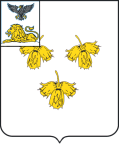 Белгородская областьЗЕМСКОЕ СОБРАНИЕ ЛЕСНОУКОЛОВСКОГО  СЕЛЬСКОГО ПОСЕЛЕНИЯмуниципального района«красненский район»Р Е Ш Е Н И Ес.Лесное Уколово«29» октября 2021 г.                                                                                                        № 141О внесении изменений в решение земского собранияЛесноуколовского сельского поселения от 07 ноября 2014 года№ 78 «Об установлении земельного налога на территорииЛесноуколовского  сельского поселения»В соответствии с пунктом 2 статьи 387 Налогового кодекса Российской Федерации, Уставом Лесноуколовского сельского поселения земское собрание Лесноуколовского сельского поселения р е ш и л о:1. Внести  в решение земского собрания Лесноуколовского сельского поселения от 07 ноября 2014 года № 78 «Об установлении земельного налога на территории Лесноуколовского сельского поселения» следующие изменения:1.1. Подпункт 1 пункта 3  Решения признать утратившим силу.2. Главе Лесноуколовского сельского поселения (Стрелкина И.Р.) опубликовать данное решение в межрайонной газете «Заря» и обнародовать путём вывешивания в общедоступных местах: Лесноуколовской сельской библиотеке, Лесноуколовском Доме культуры, Лесноуколовской основной общеобразовательной школе, администрации Лесноуколовского сельского поселения и разместить на официальном сайте администрации Лесноуколовского сельского поселения по адресу: http://lesnoukolovo.kraadm.ru3. Настоящее решение вступает в силу с 1 января 2022 года, но не ранее чем по истечении одного месяца со дня его официального опубликования.4. Контроль за выполнением решения возложить на постоянную комиссию земского собрания Лесноуколовского сельского поселения по вопросам социально-экономического развития и бюджету (Бессмельцева Н.И.)Глава Лесноуколовскогосельского поселения                                                                  Е.Н.Варламова